FUNGSI KOMUNIKASI VERTIKAL DALAM MENINGKATKAN  PRESTASI KERJA KARYAWAN PADA RADIO PRFM 107,5 NEWS CHANNEL BANDUNGStudi Deskriptif Mengenai Fungsi Komunikasi Vertikal Dalam Meningkatkan Prestasi Kerja Karyawan Radio PRFM 107.5 News ChannelOleh :CHANTRIKA WIDYAWATI122050032SKRIPSIUntuk Memperoleh Gelar Sarjana Pada Program Studi Ilmu Komunikasi Fakultas Ilmu Sosial dan Ilmu Politik Universitas Pasundan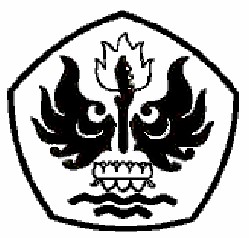 FAKULTAS ILMU SOSIAL DAN ILMU POLITIK UNIVERSITAS PASUNDANBANDUNG2016